Anexo II-bis 1.La valoración de los proyectos indicados en los cuadros anteriores se basará exclusivamente en la documentación aportada por la entidad, por lo que esta debe ser suficiente para definir el alcance, contenidos y resultados de los proyectos. Para ello, se aportará la documentación divulgativa previa y/o posterior a su ejecución que se considere relevante (páginas web, prensa escrita, etc.). En el caso de proyectos o programas con actividades no presenciales (seminarios virtuales, internet, redes sociales), se utilizarán las métricas comúnmente aceptadas para la cuantificación del impacto de este tipo de actividades.Documentación aportada para justificar las actuaciones realizadas (no será necesario aportar esta documentación si el proyecto fue subvencionado por la DGT):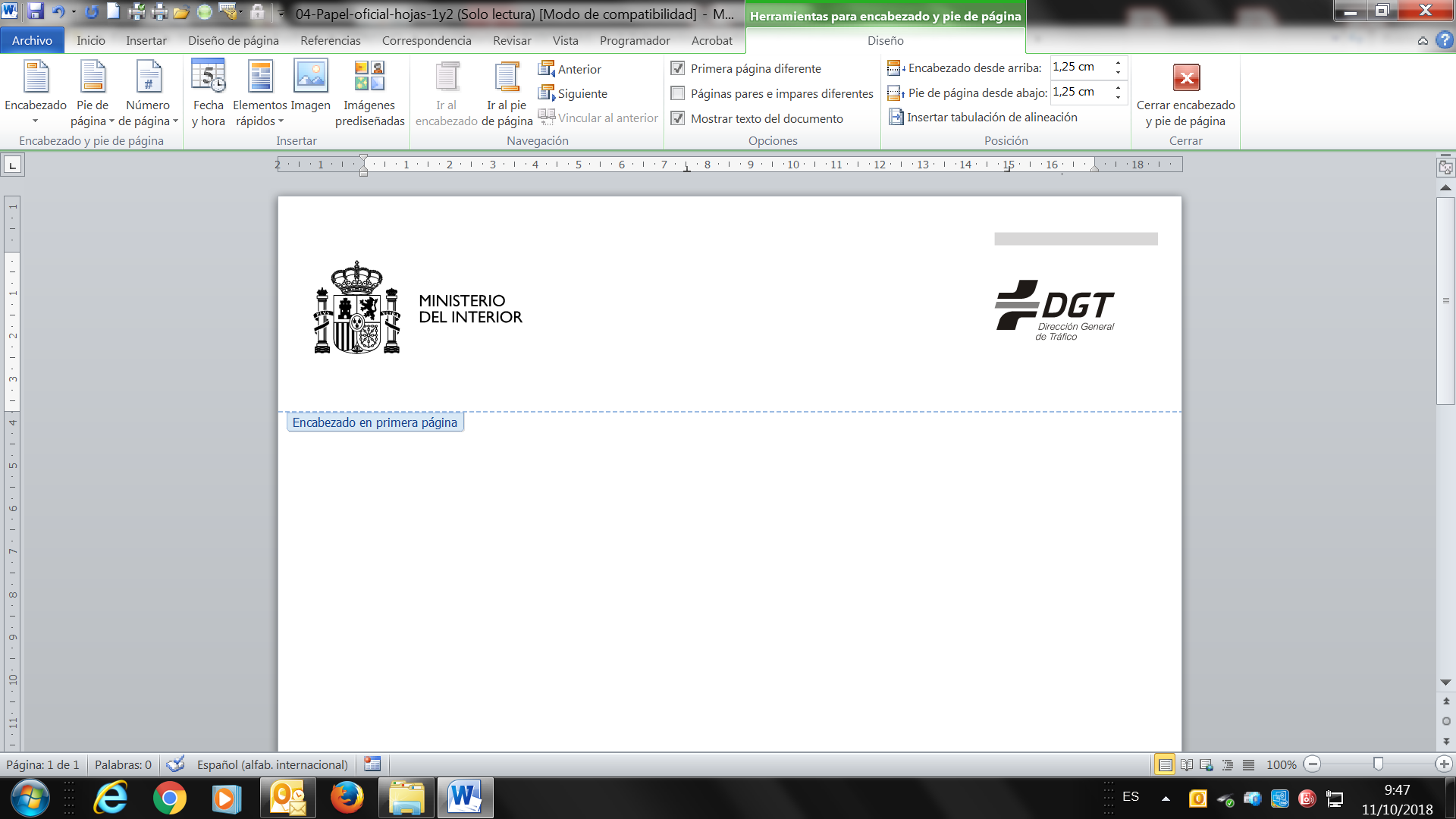 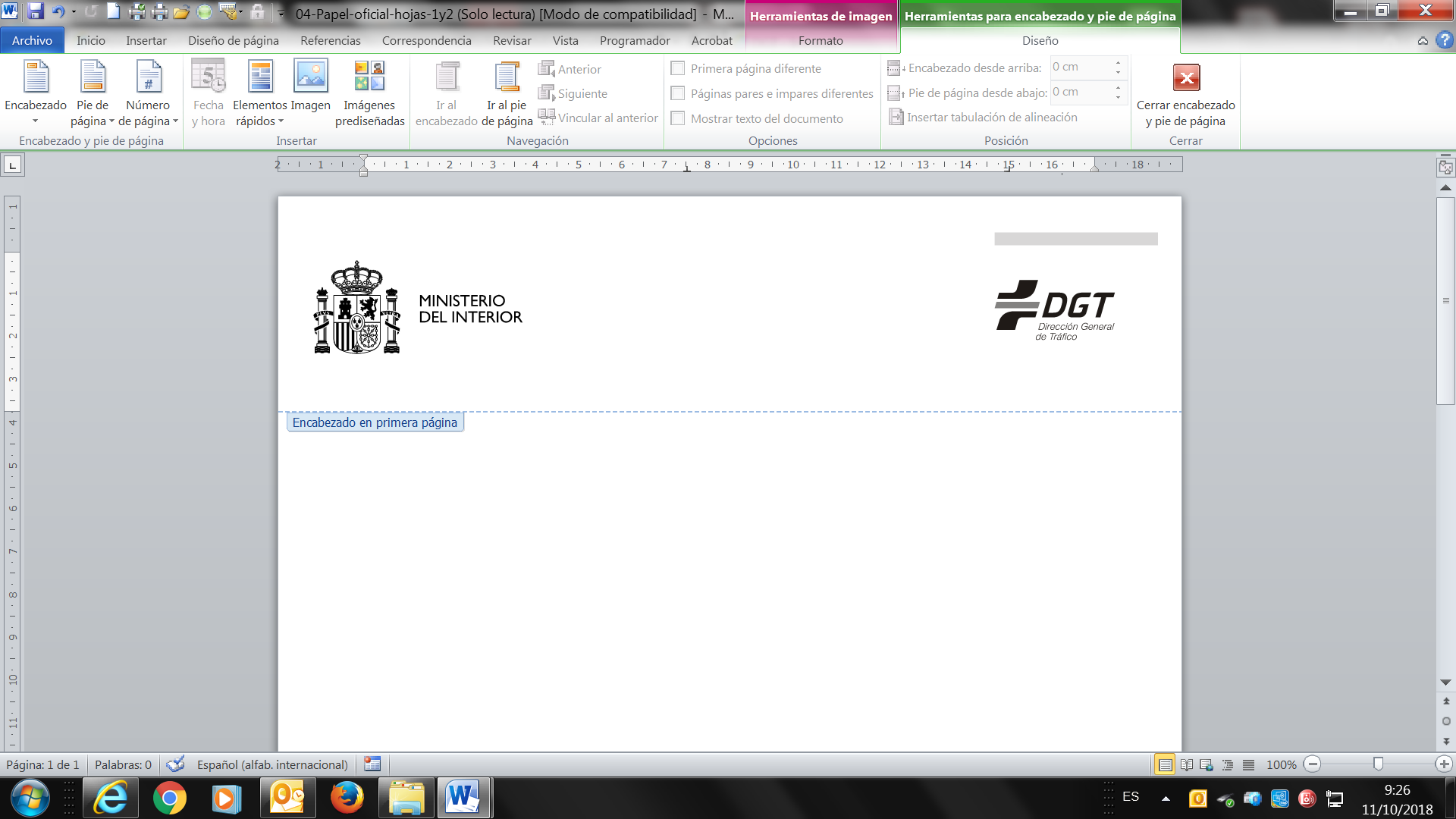 Año __________Proyecto 1Proyecto 2Proyecto 3 Proyecto 4Proyecto 5Denominación del proyecto:Lugares donde se realizó (utilizar modelo de tabla, si procede)Grupo poblacional al que se dirigióNº total de personas beneficiarias del proyectoPeríodo de ejecución del proyectoCosteTipo de financiación (Fondos propios, subvención, etc…En su caso, señalar el organismo/entidad colaborador.)